Instrukcja składania wniosku o wpis do Wykazu za pośrednictwem platformy ePUAPWAŻNE INFORMACJE Wniosek o wpis do Wykazu ekspertów programu regionalnego Fundusze Europejskie dla Podkarpacia 2021-2027 oraz wymagane oświadczenia muszą zostać podpisane przy użyciu profilu zaufanego lub kwalifikowanego podpisu elektronicznego (profil zaufany oraz kwalifikowany podpis elektroniczny wywołuje skutki prawne, jeżeli został złożony w okresie ważności certyfikatu).Dołączane do wniosku skany dokumentów albo wersje elektroniczne nie wymagają podpisania przy użyciu podpisu elektronicznego.Wielkość wszystkich załączników dołączonych do jednego formularza (dokumentu elektronicznego) nie może przekroczyć 500 MB. Pliki powinny mieć średnią rozdzielczość 100-150 DPI.Załączane pliki należy zapisać pod swoim nazwiskiem i imieniem w formacie: nazwisko_imię_nazwadokumentu (np. Kowalki_Jan_wniosek; Kowalski_Jan_dyplom; Kowalski_Jan_świadectwo1).Należy złożyć odrębny wniosek na każdą dziedzinę.Krok 1 Zalogować się na swoje konto na platformie e-PUAP→ https://epuap.gov.pl/wps/myportal/aplikacje/skrzynka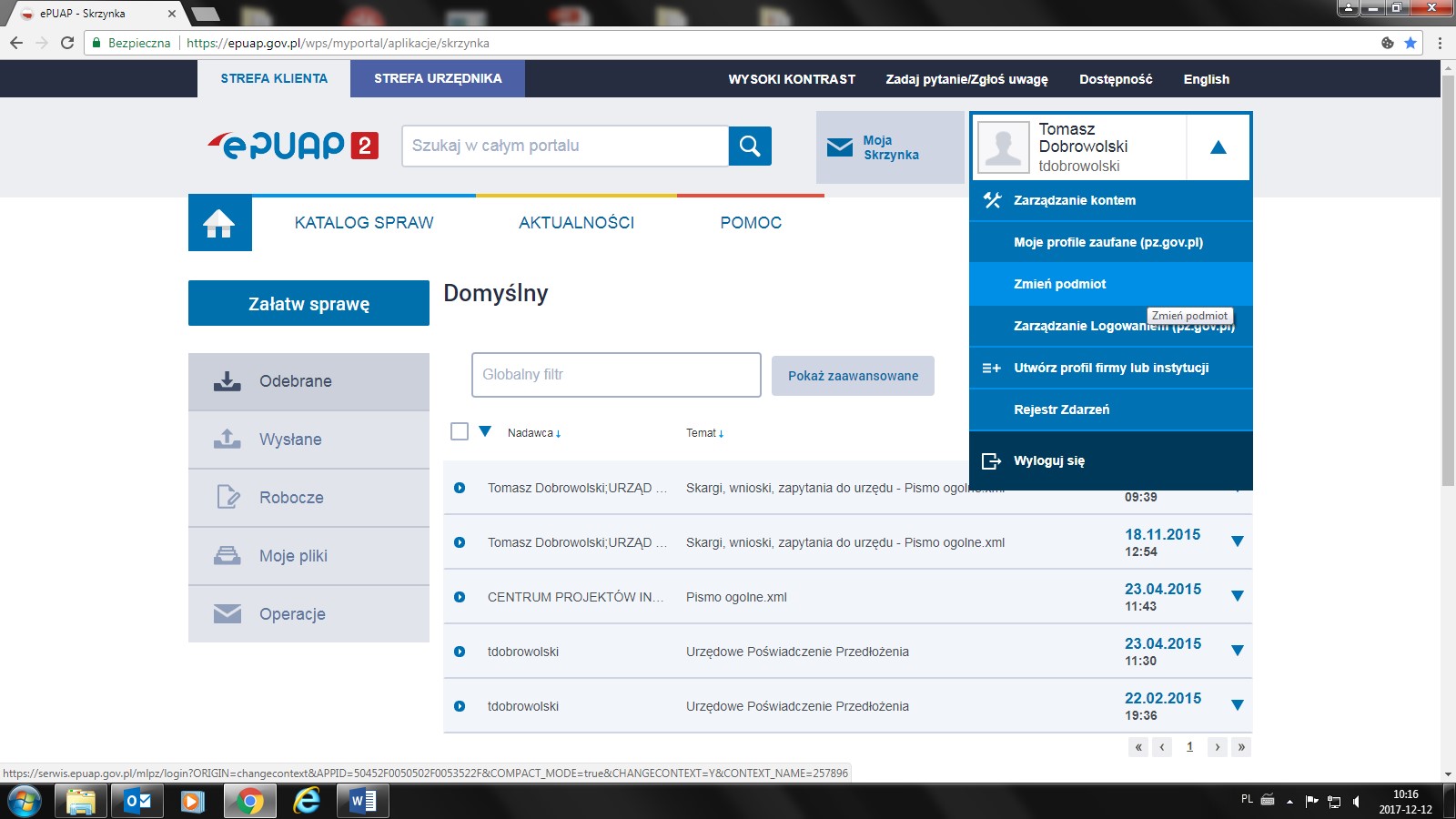 Krok 2Wybrać (Moja skrzynka)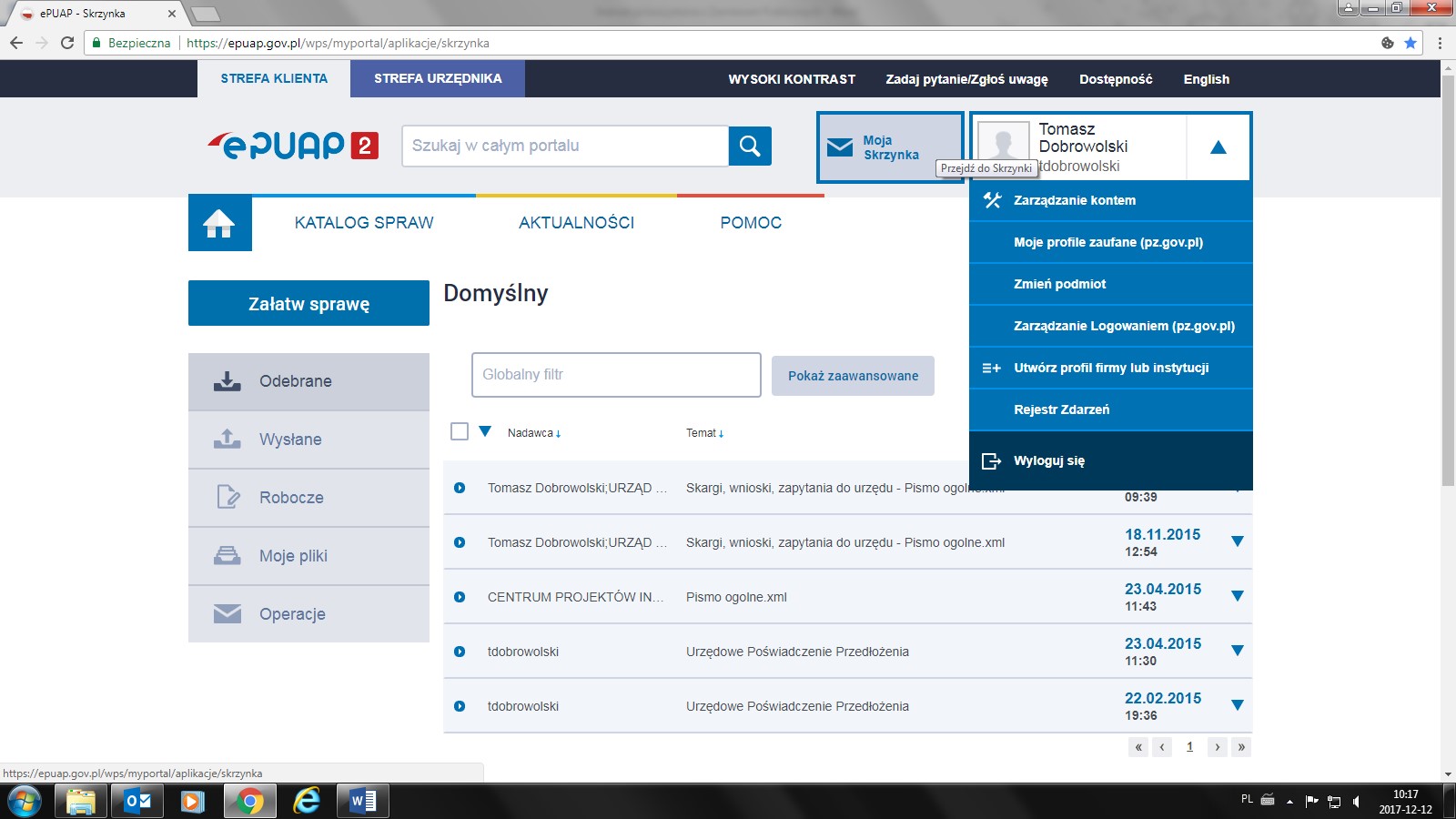 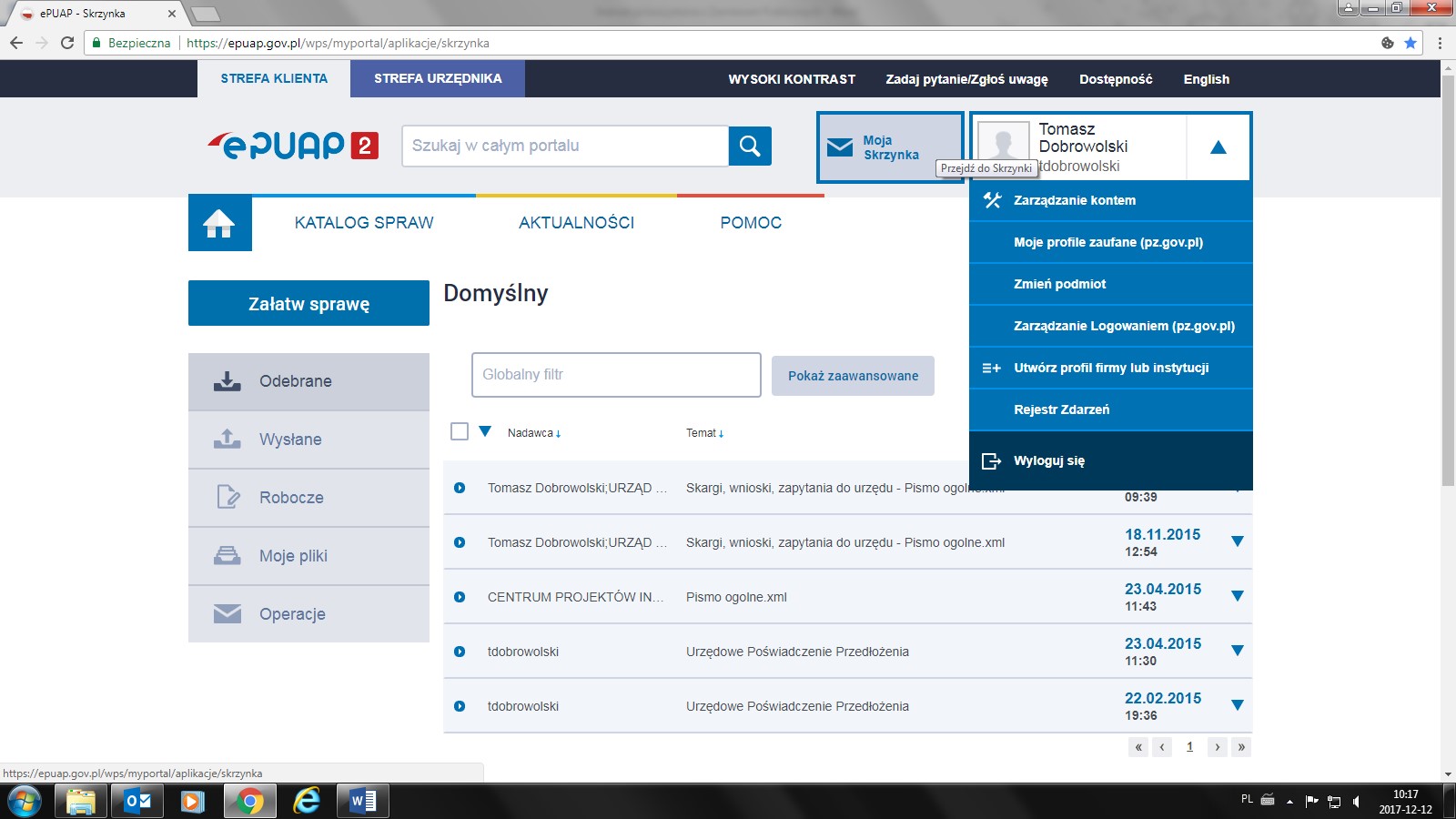 Krok 3 Wybrać (Załatw sprawę)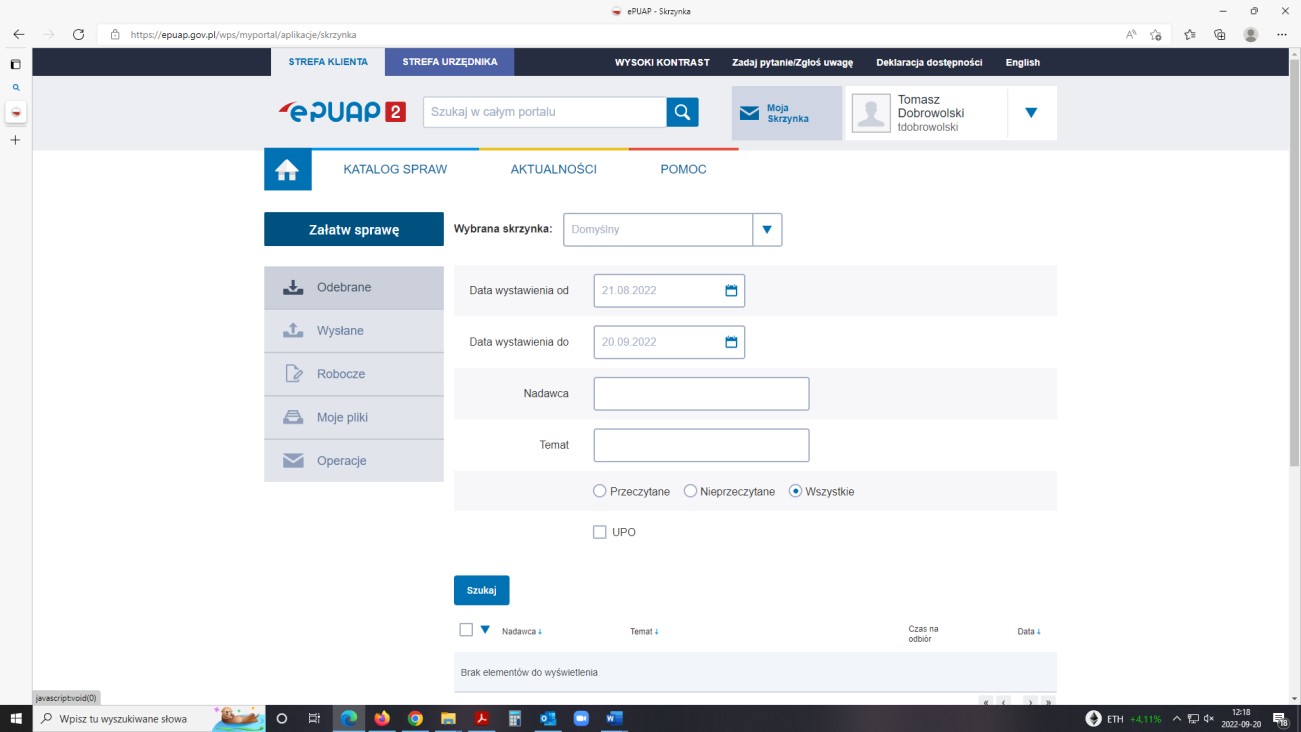 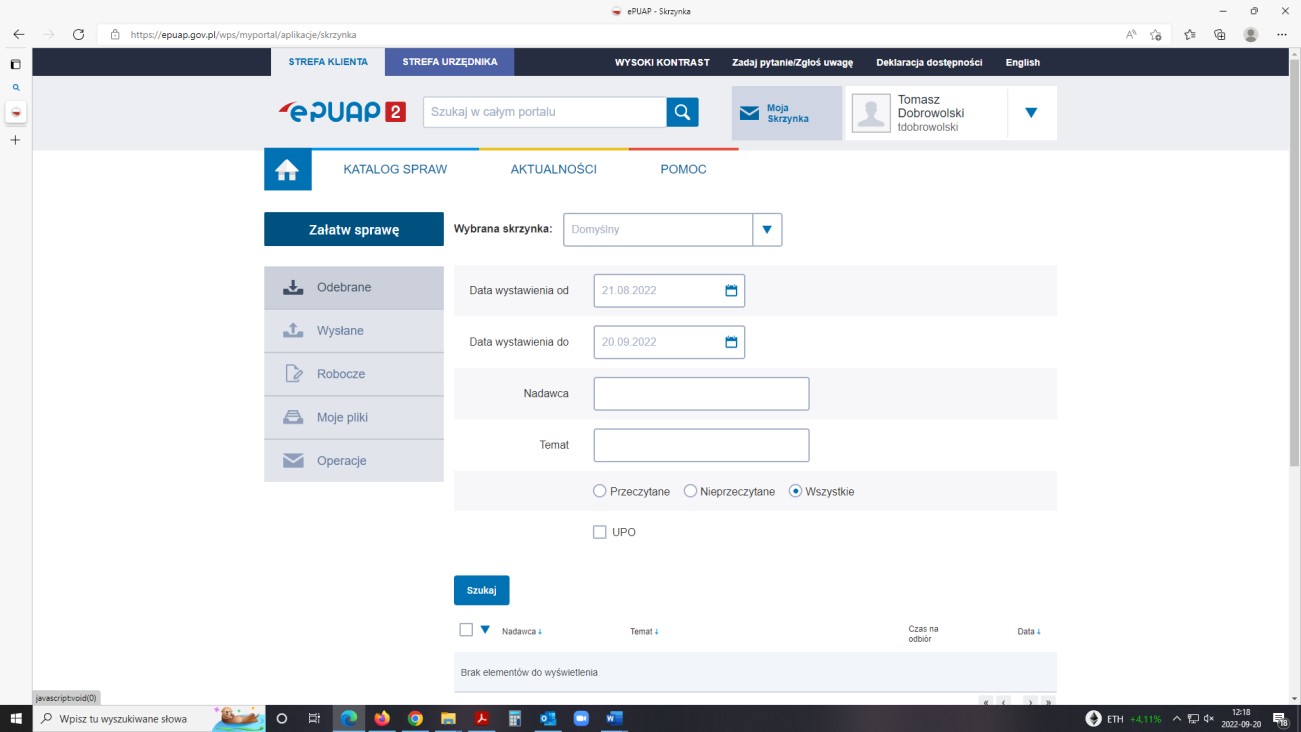 Krok 4 Wybrać (Sprawy ogólne → Pisma do urzędu →Najczęściej załatwiane sprawy →Pismo ogólne do podmiotu publicznego - stary wzór)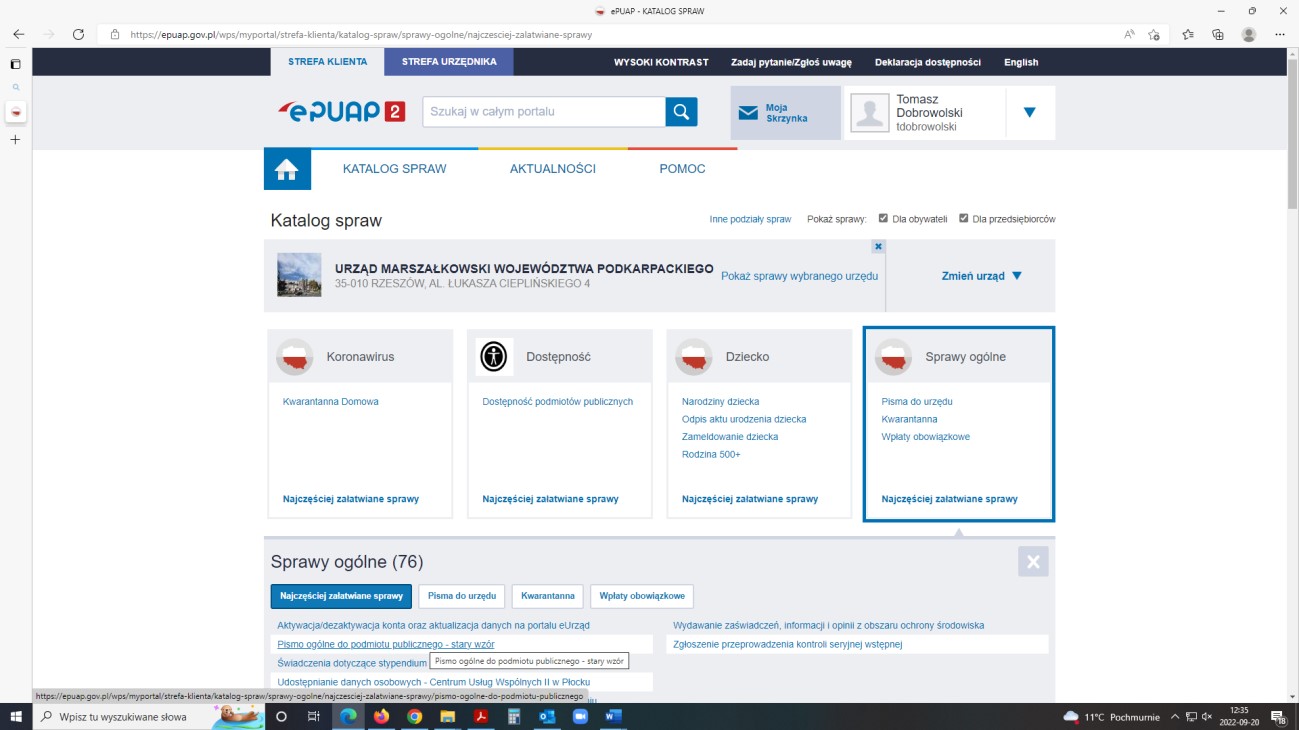 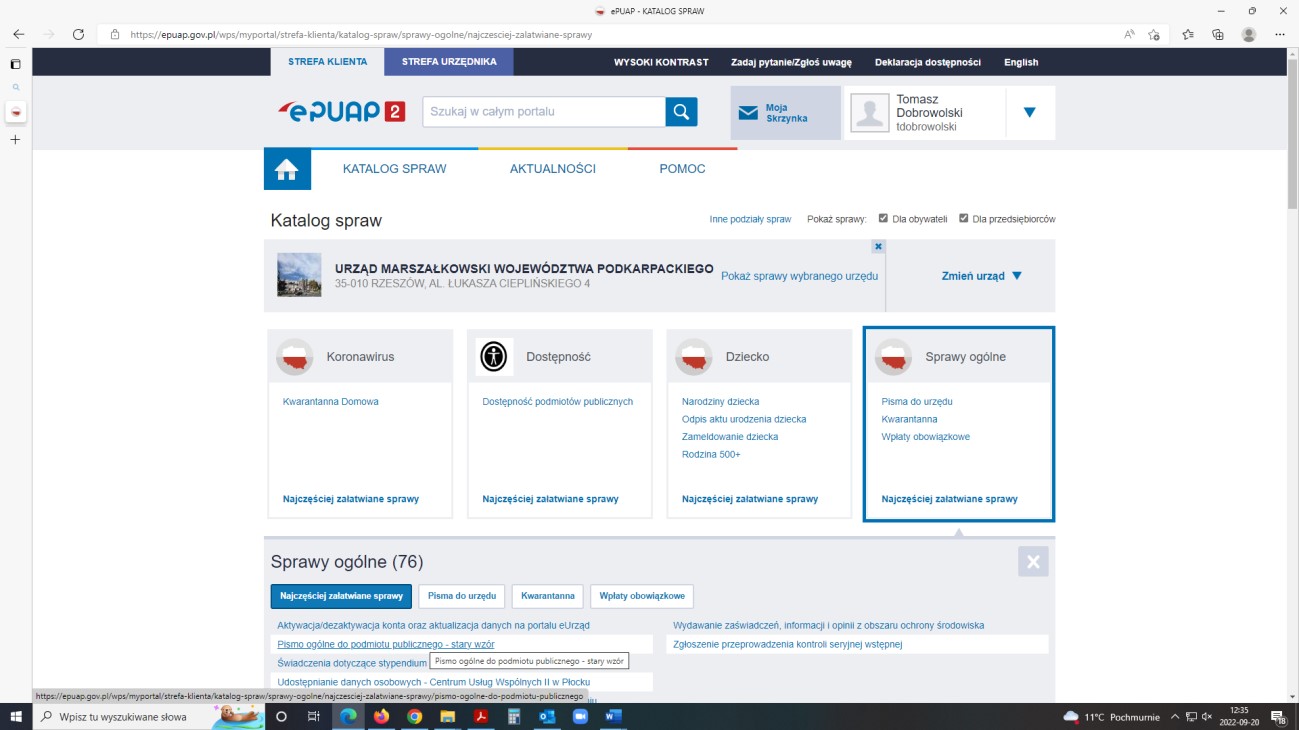 Krok 5 Wybrać (Załatw sprawę)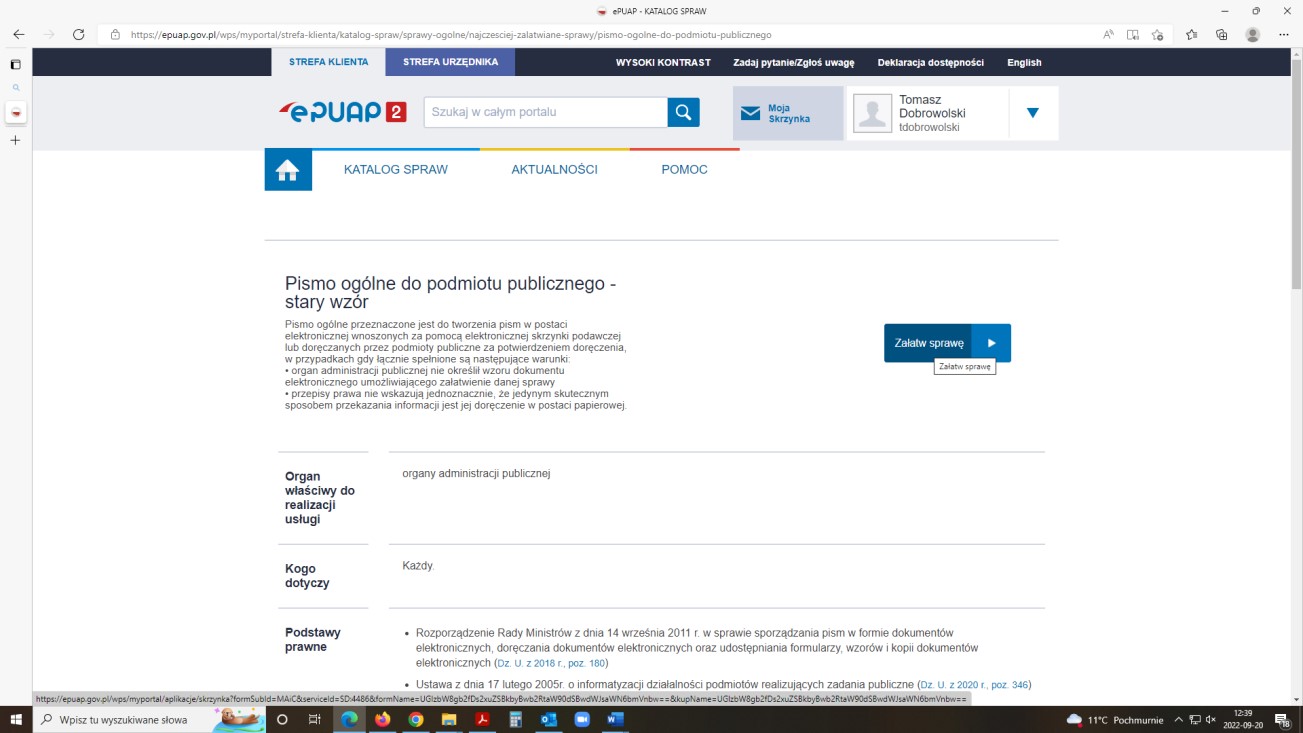 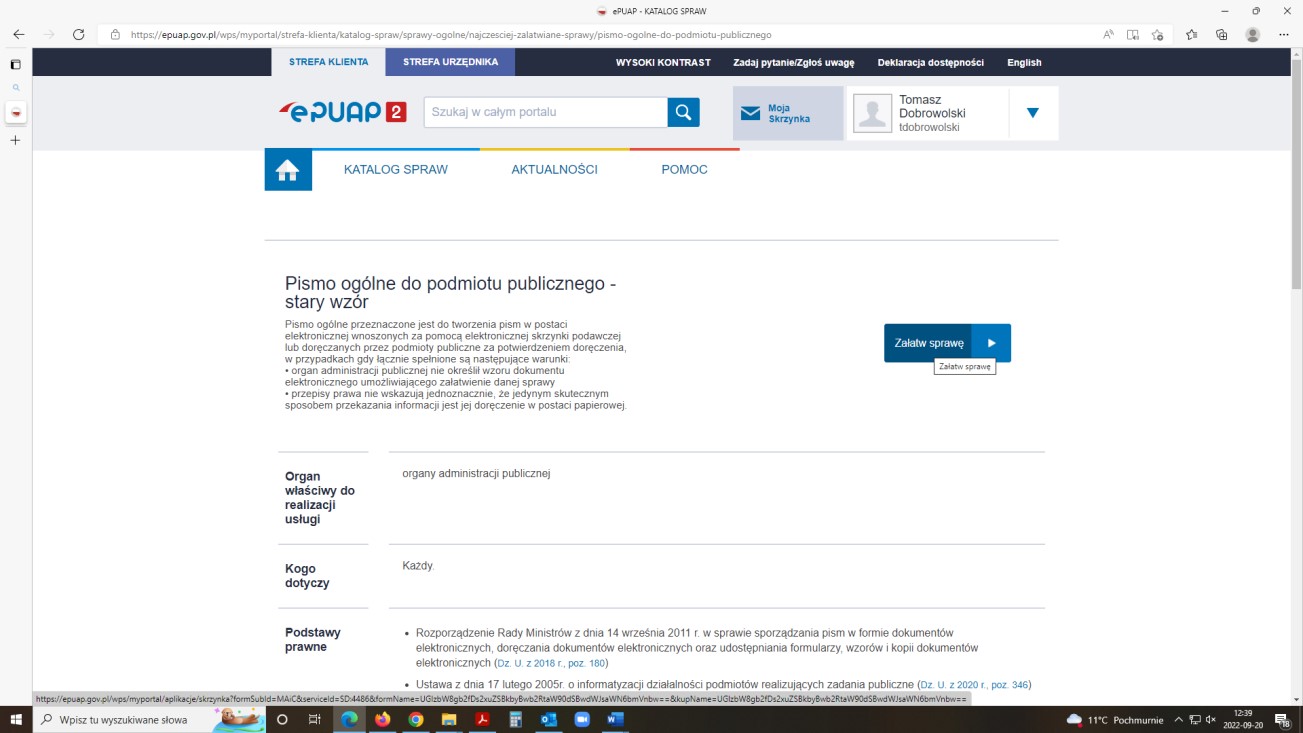 Krok 6 Zredagować dokument (uzupełnić Rodzaj pisma →Tytuł pisma →Treść pisma →Załącznik) 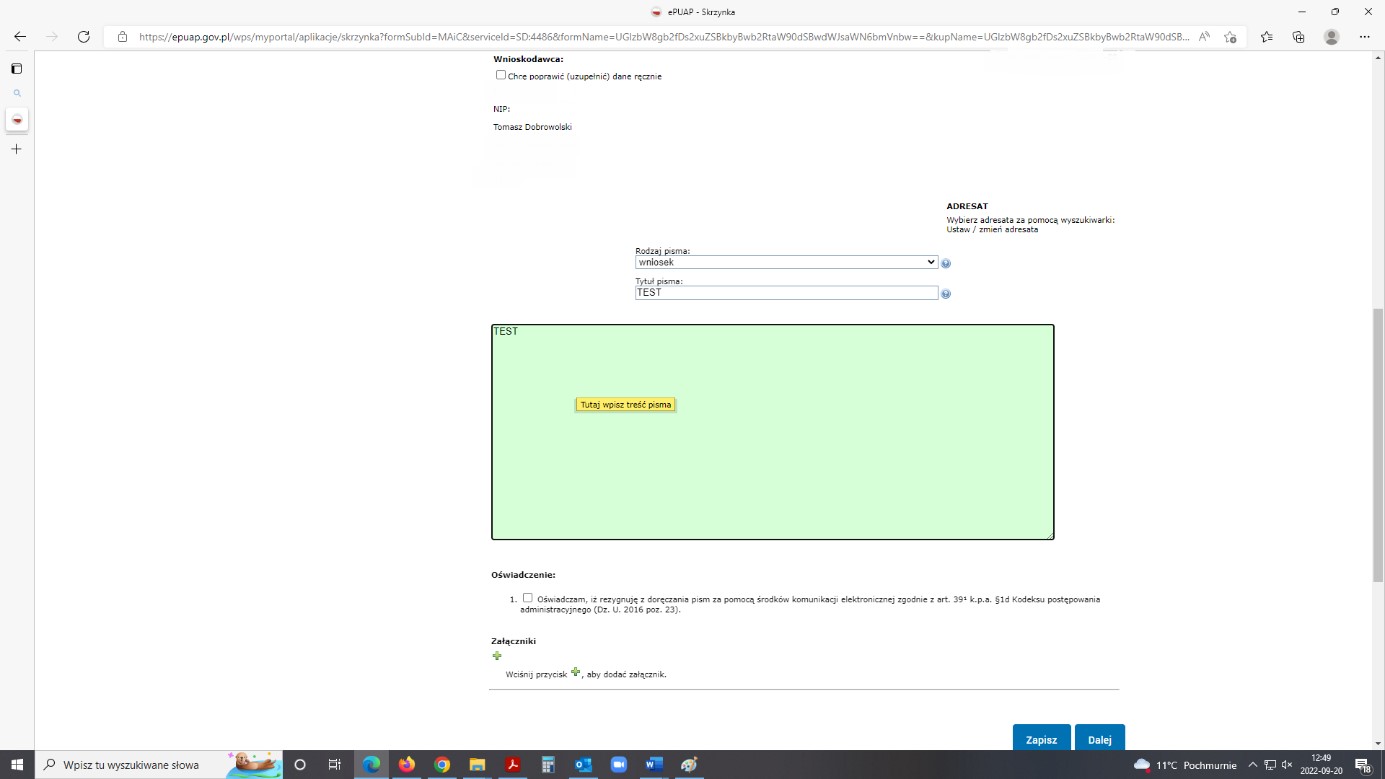 WAŻNE!W okienku „Rodzaj pisma” należy wybrać wartość „Wniosek”. 
W polu „Tytuł pisma” należy wpisać: „Wniosek o wpis do Wykazu ekspertów w ramach FEP”. W treści wiadomości proszę wpisać imię i nazwisko eksperta oraz dziedzinę, na którą aplikuje. 
Nie należy zaznaczać oświadczenia dot. rezygnacji z doręczenia pism za pomocą środków komunikacji elektronicznej. W tym kroku proszę nie określać adresata wniosku. W przypadku podpisania dokumentu podpisem zaufanym, za pośrednictwem ePUAP powinien zostać przesłany wyłącznie podpisany plik w formacie xml. szczegółowe informacje dotyczące podpisywania dokumentów podpisem zaufanym znajdują się na stronie: https://www.gov.pl/web/gov/podpisz-dokument-elektronicznie-wykorzystaj-podpiszaufany Krok 7Wybrać (Kopiuj do roboczych)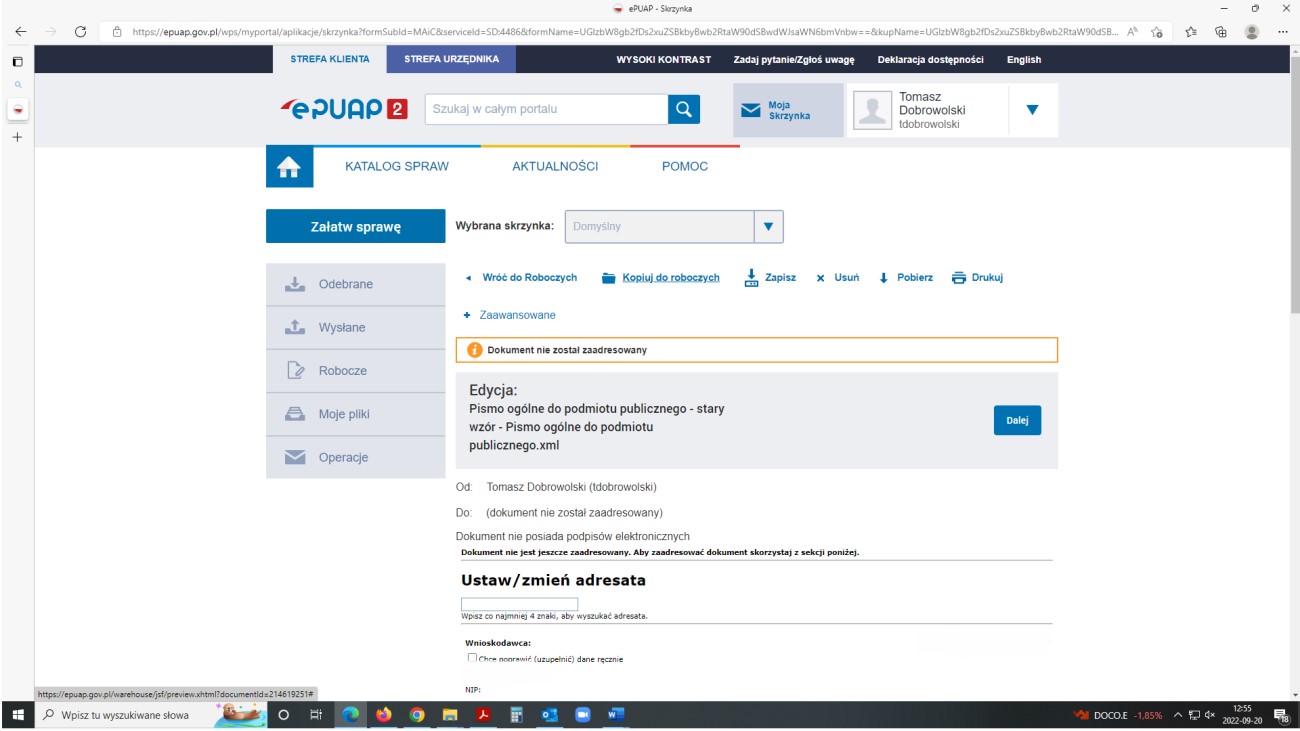 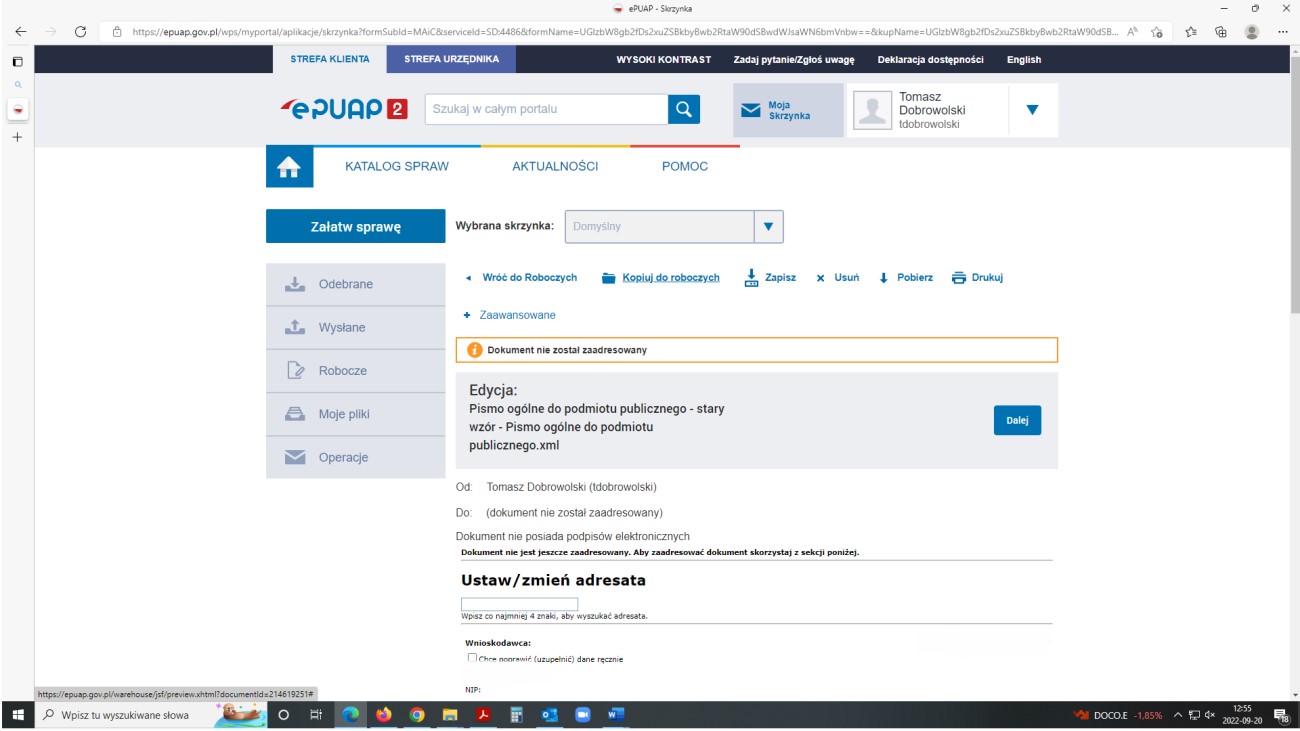 Krok 8Przejść do zakładki (Robocze)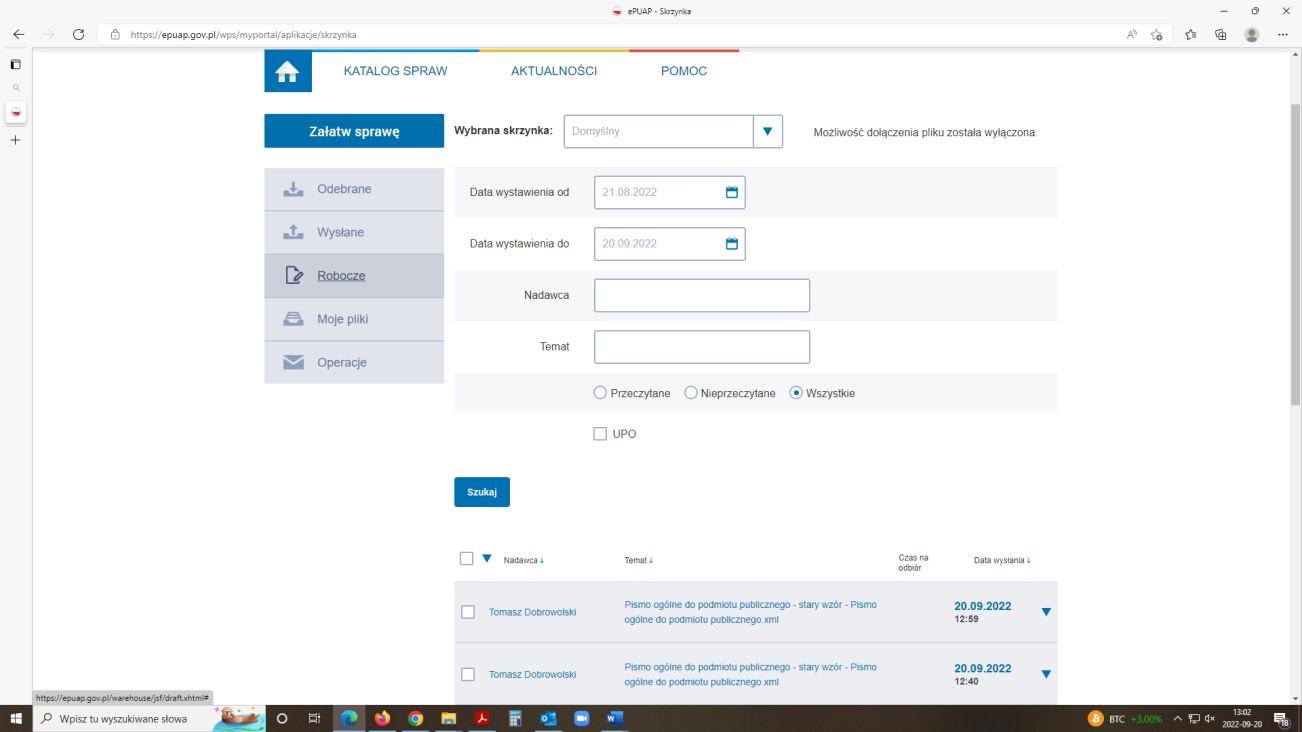 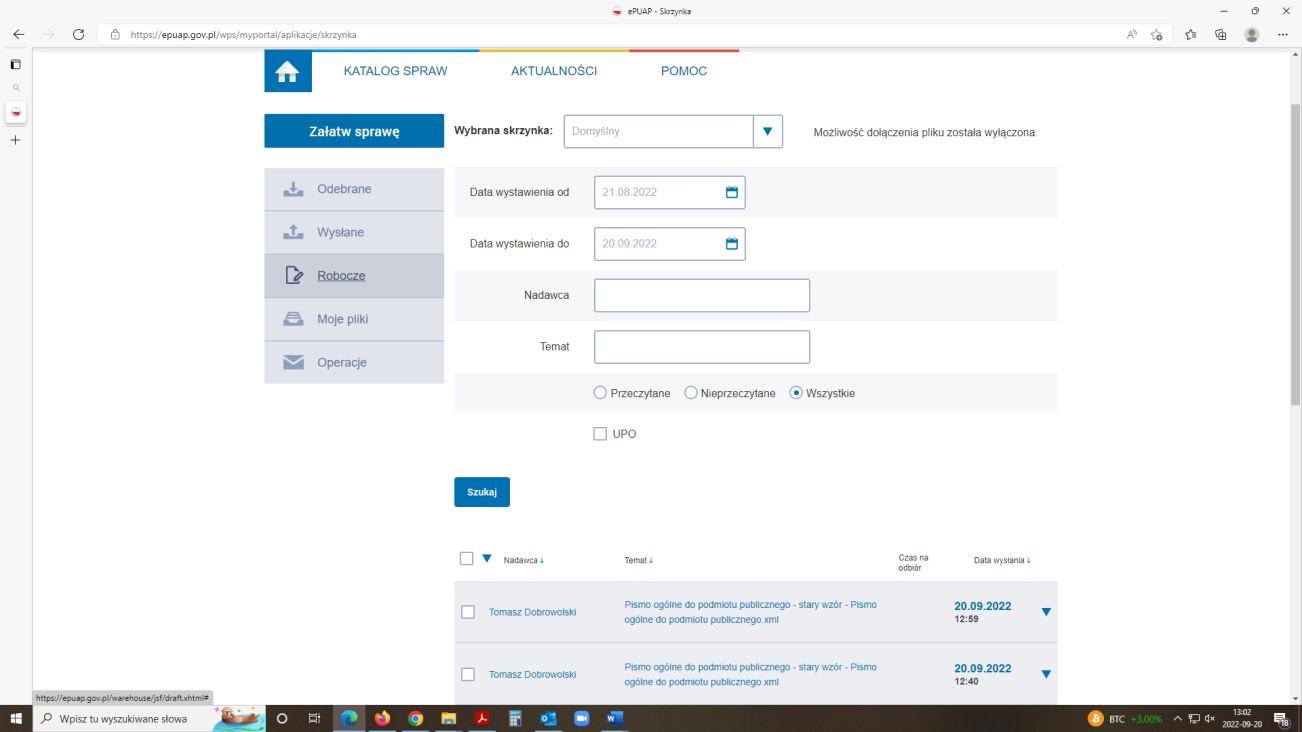 Krok 9Edytować zapisany dokument Krok 10Wybrać (Dalej)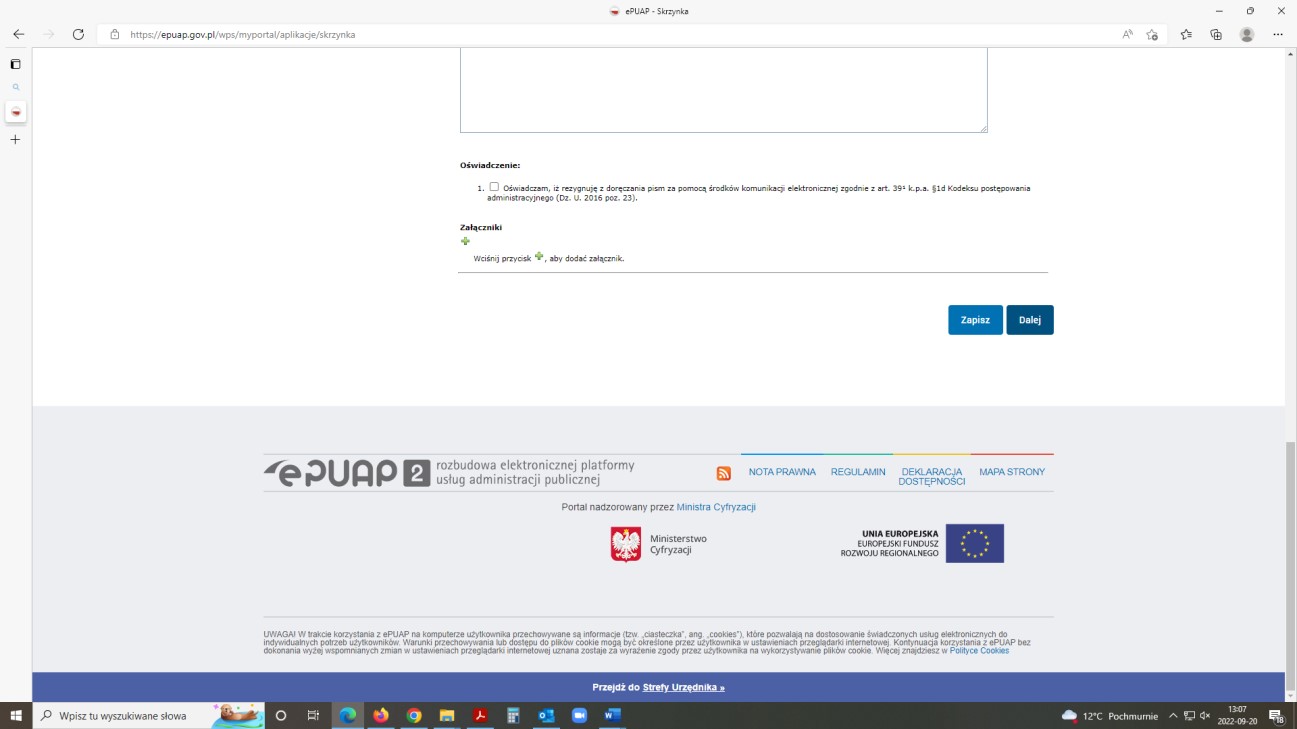 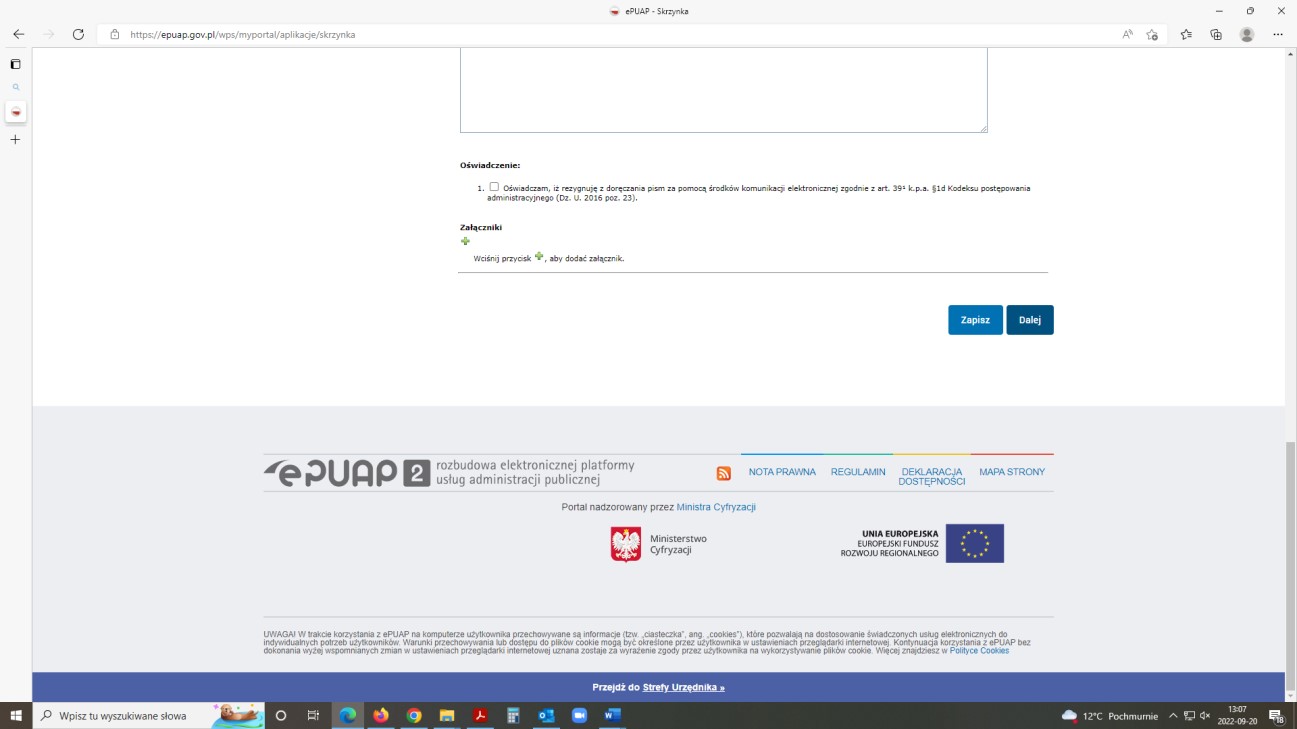 Krok 11Wybrać (Książka adresowa)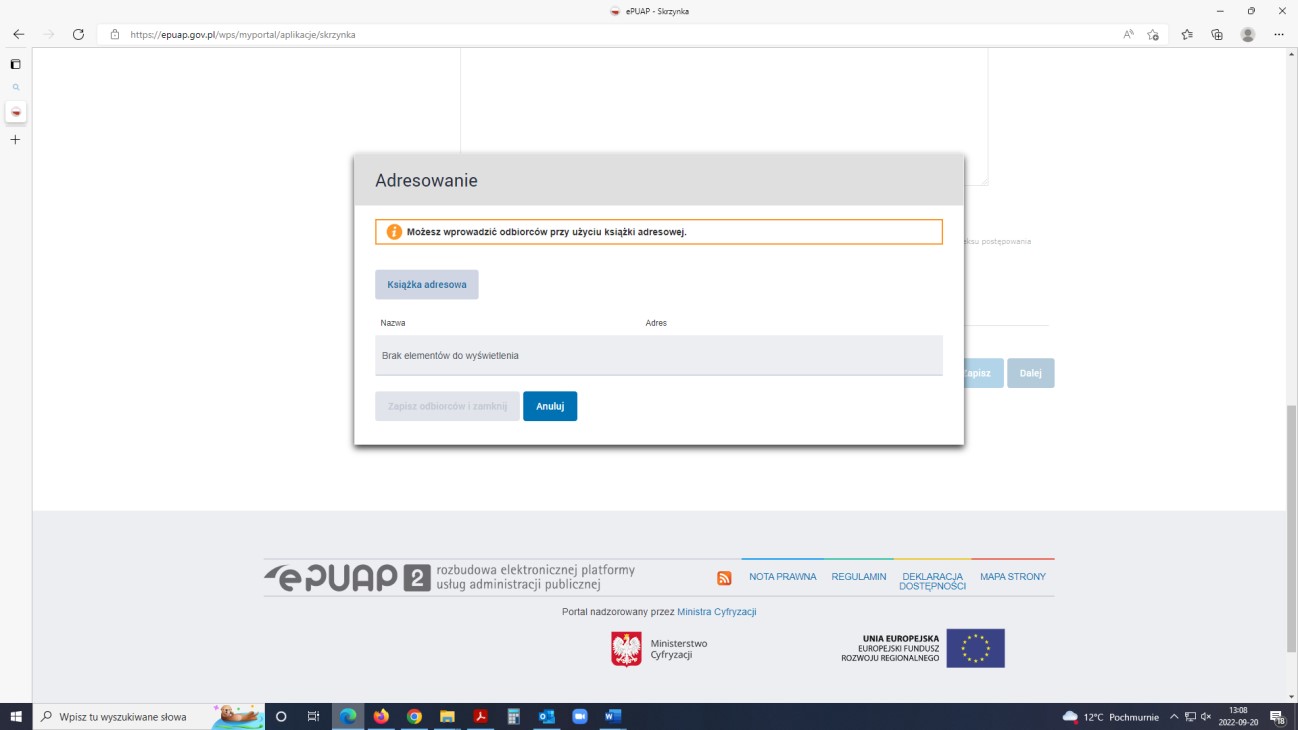 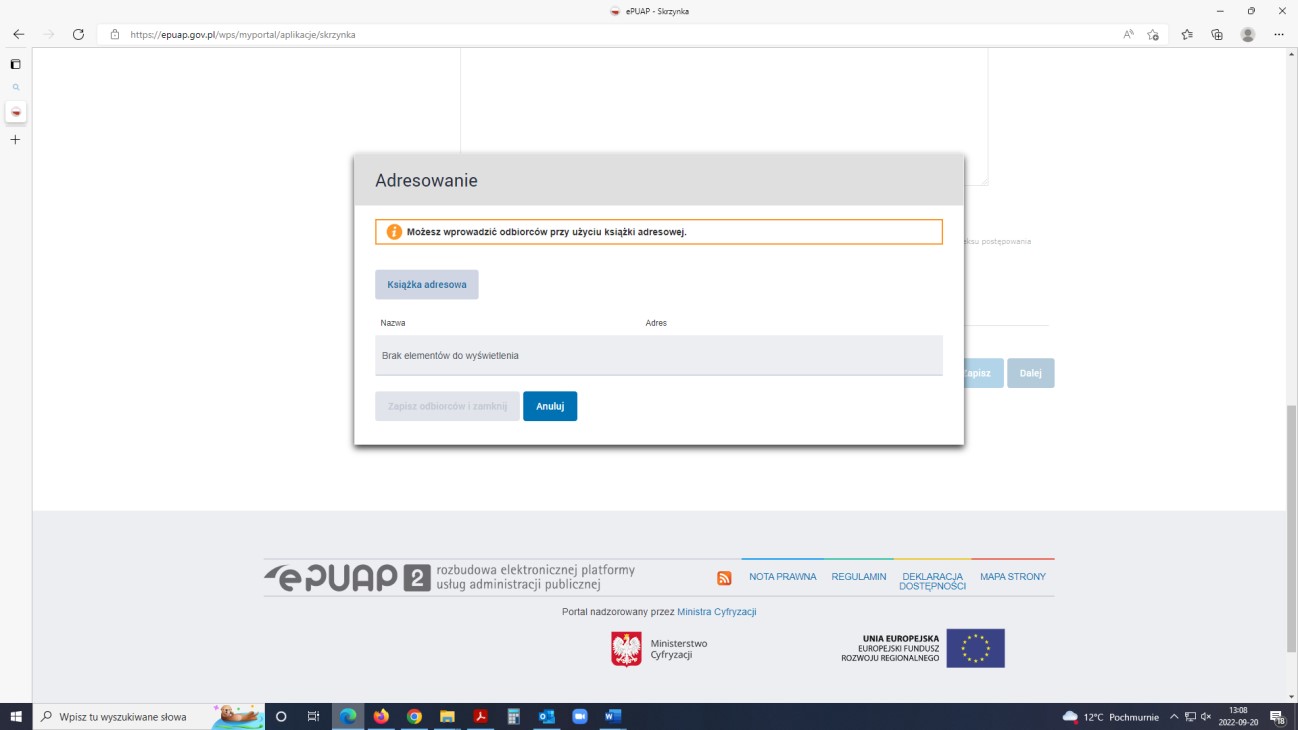 Krok 12Wpisać w polach wyboru (Nazwa: Urząd Marszałkowski →Województwo: Podkarpackie→ Adres skrytki: /podkarpackie/eksperci→ oznaczenie pola wyboru przy wyszukanym adresie→ Dodaj zaznaczonych odbiorców z listy odbiorców)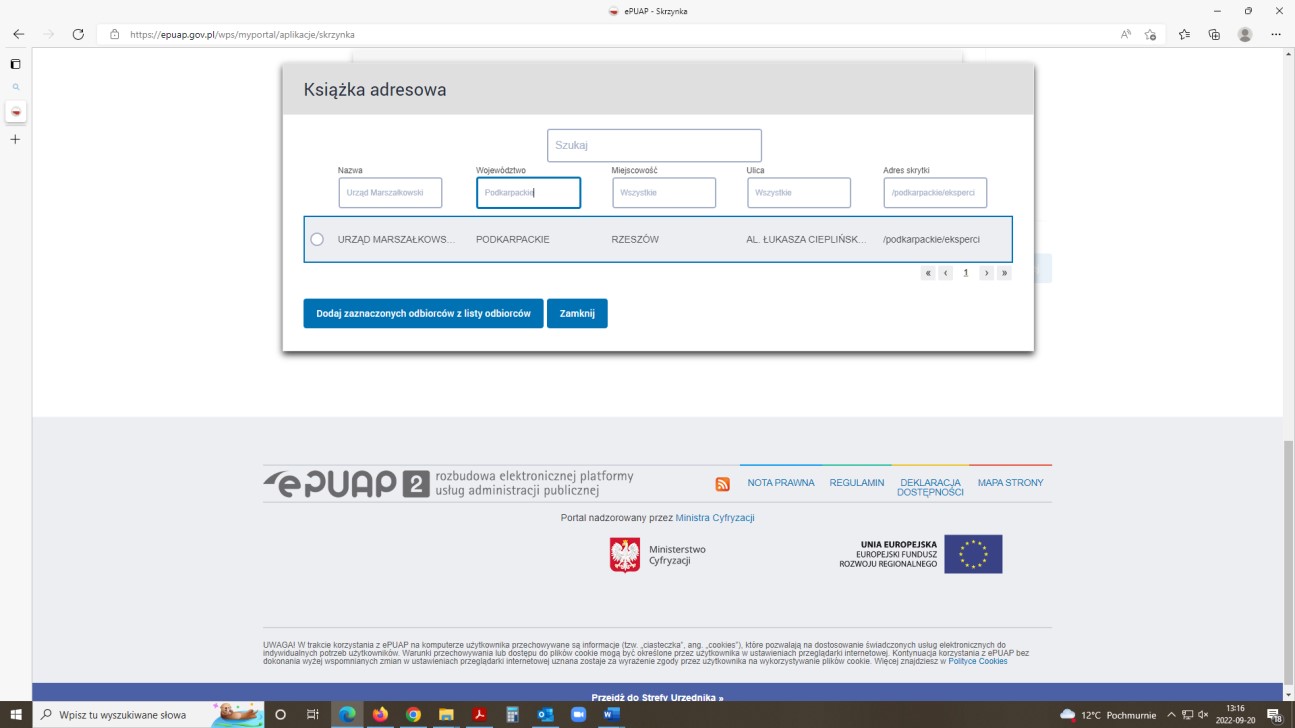 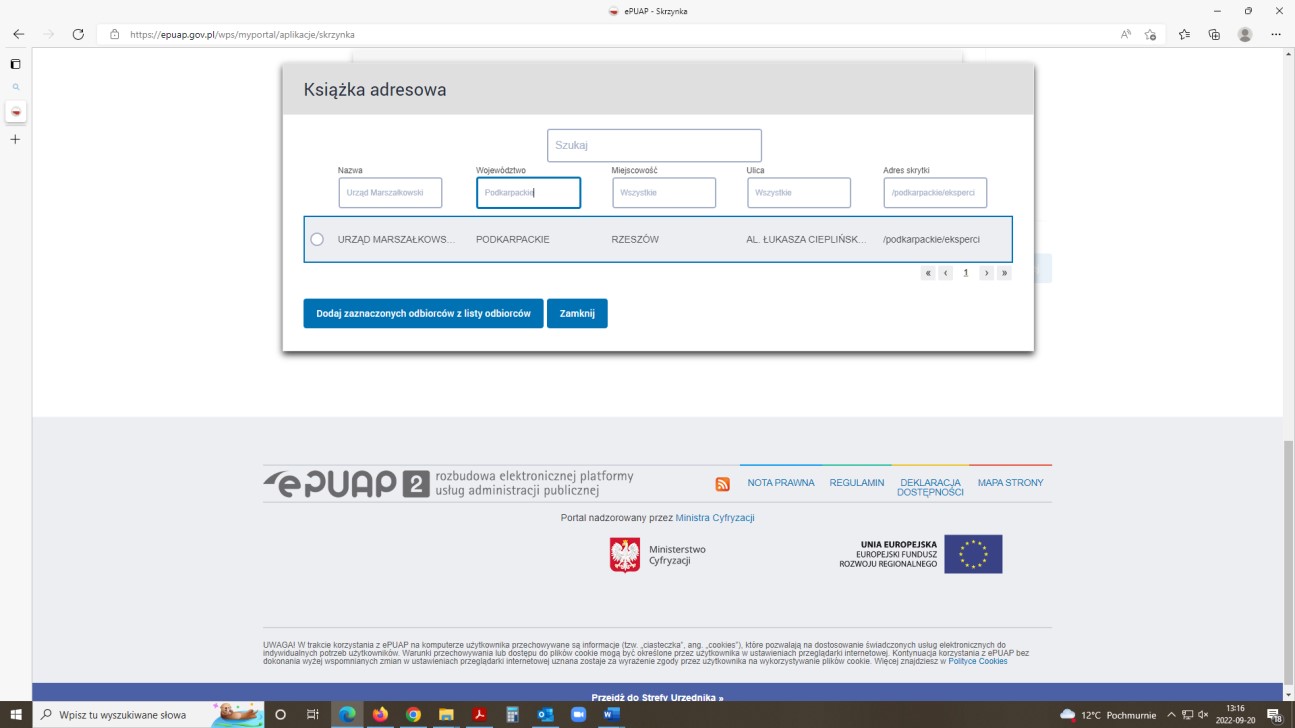 Krok 13Wybrać (Zapisz odbiorców i zamknij)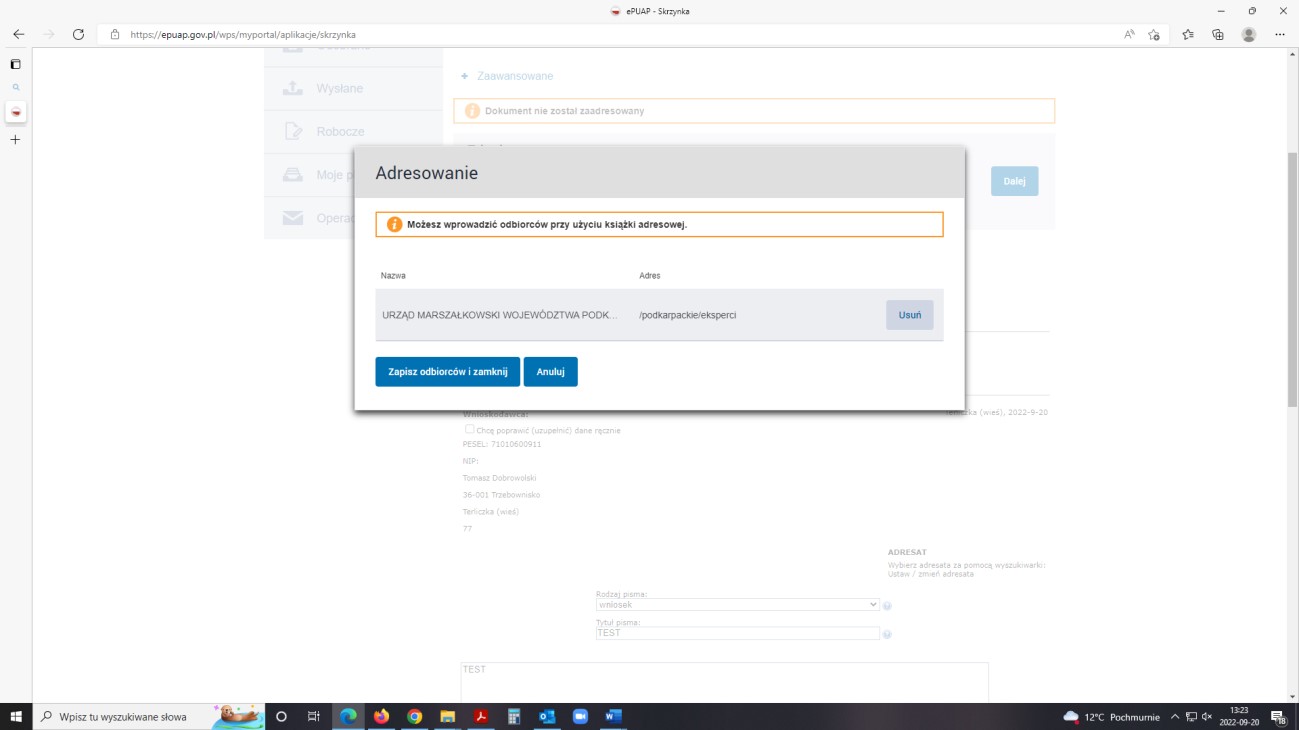 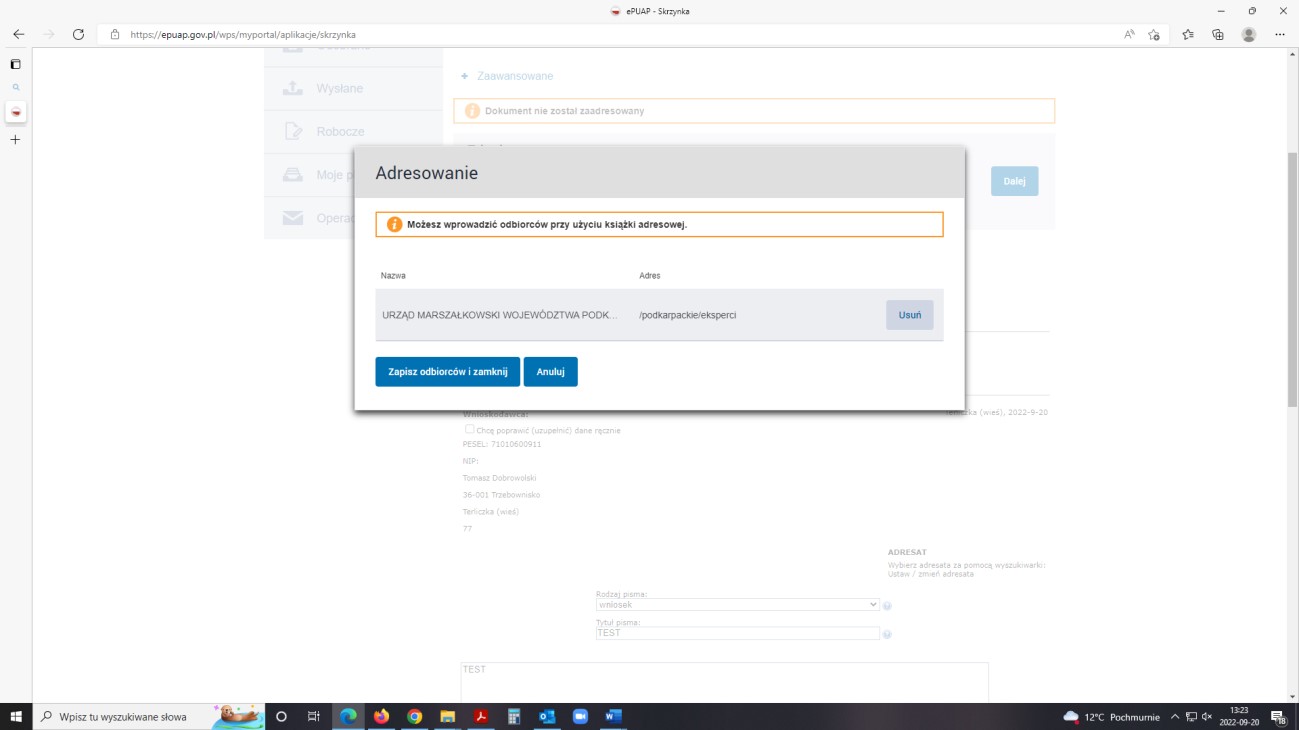 Krok 14Zredagowany dokument z załączonym plikiem należy podpisać podpisem zaufanym lub podpisem kwalifikowanym.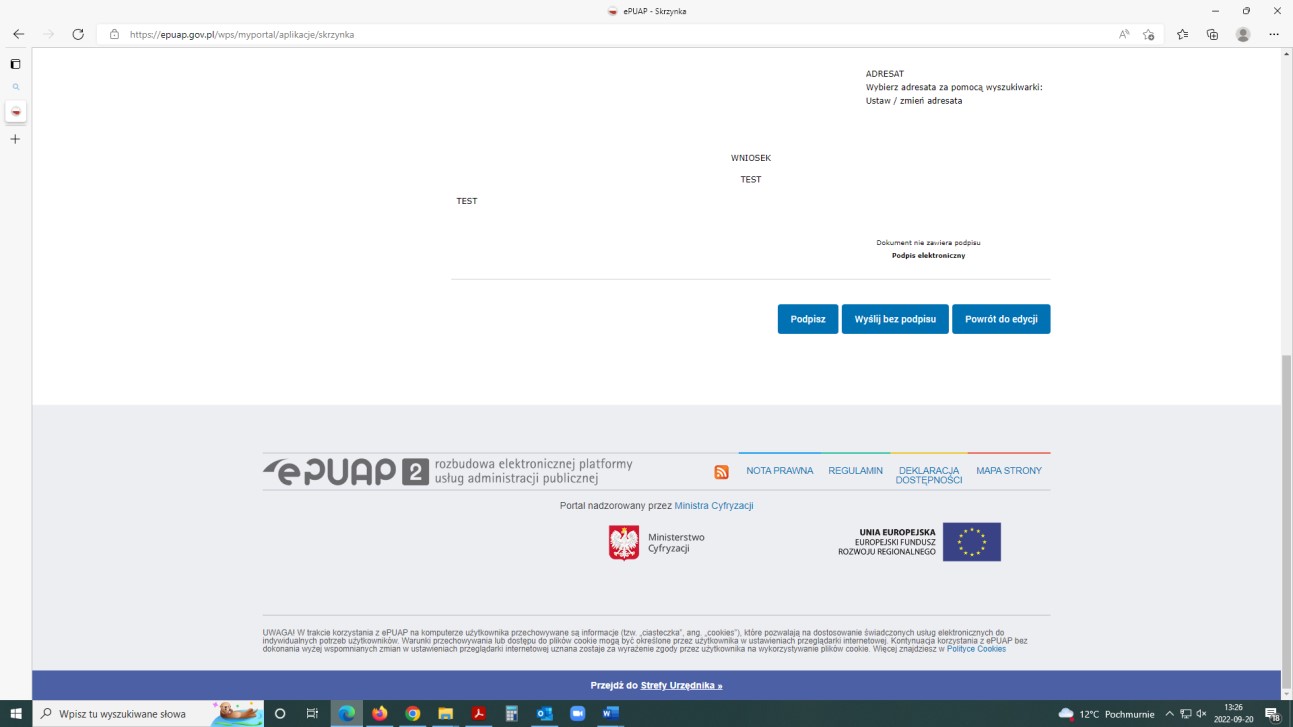 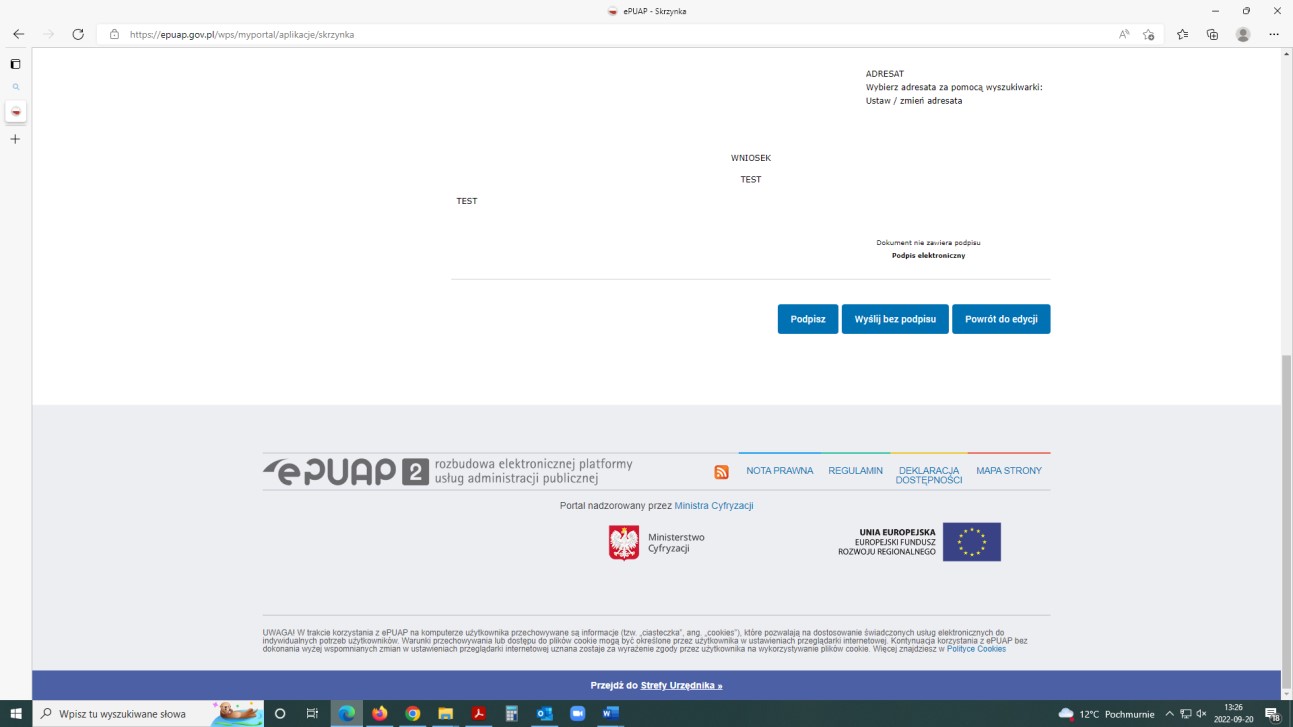 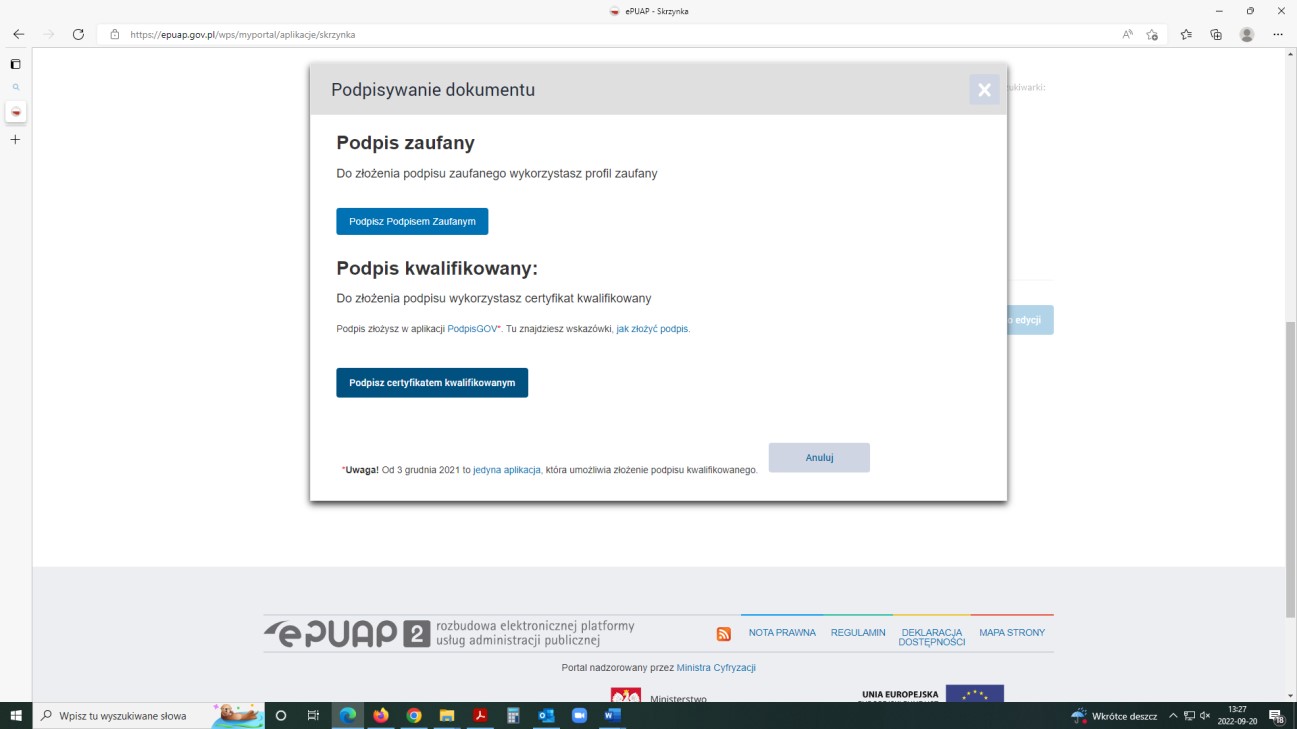 Krok 15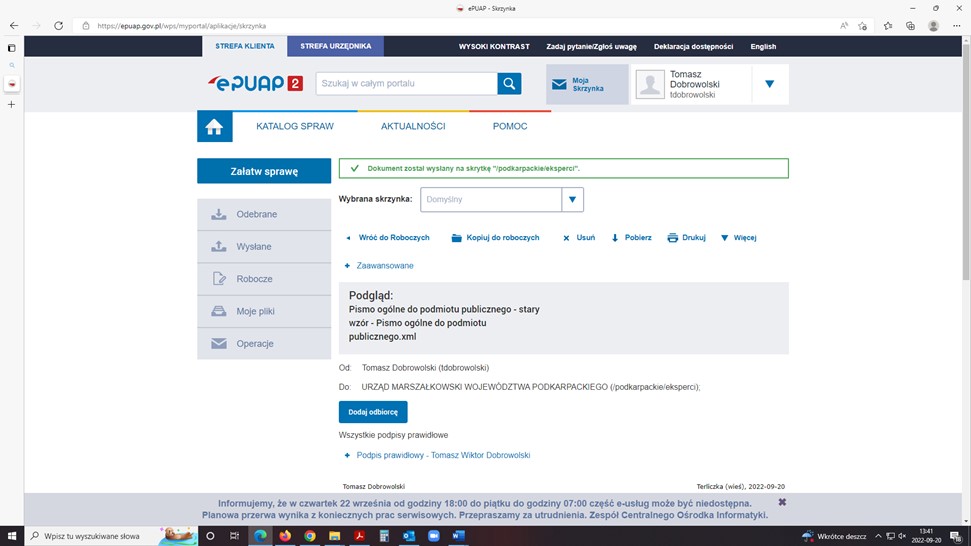 Na skrzynkę odbiorczą kandydata na eksperta zostaje wystawione UPO (Urzędowe Poświadczenie Odbioru)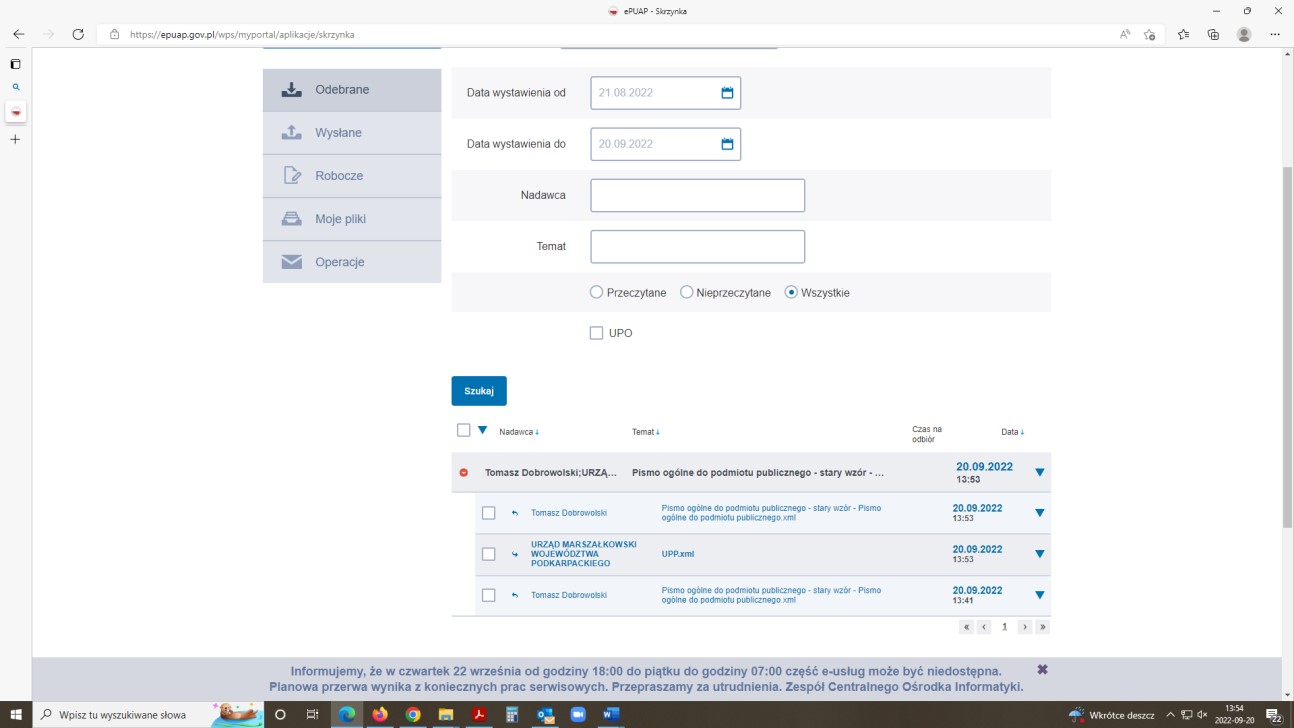 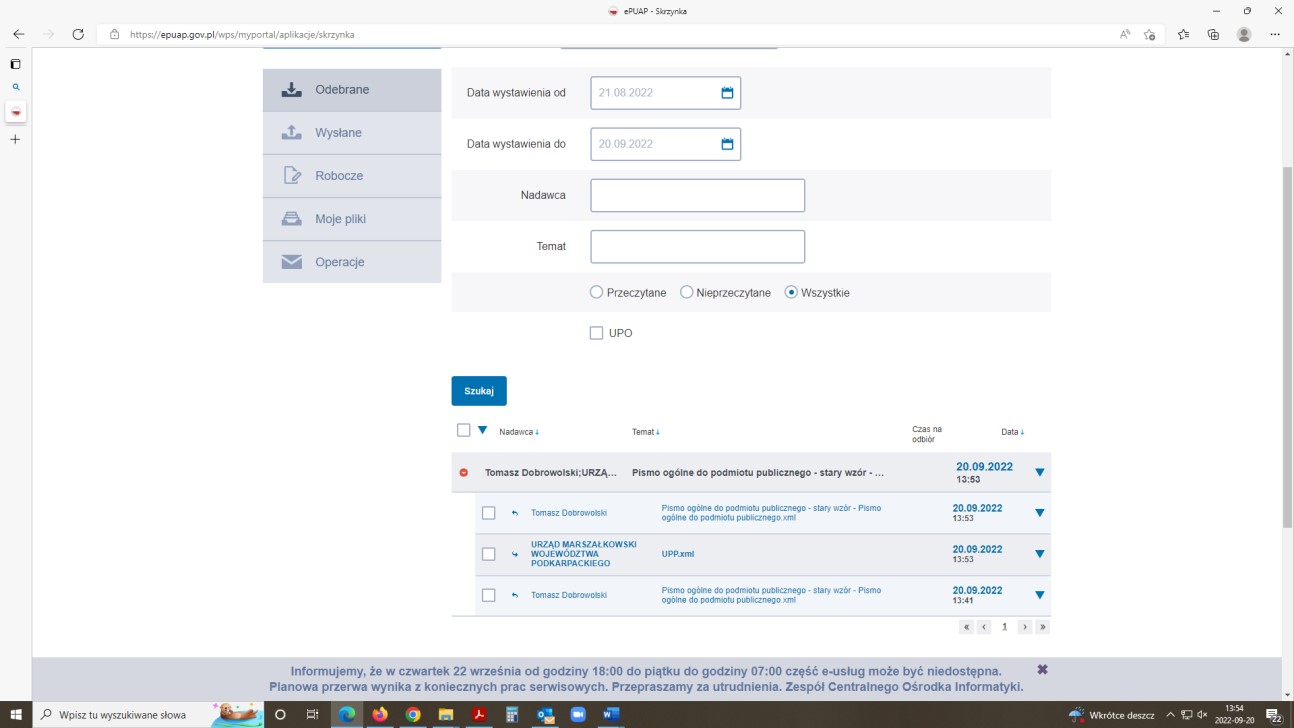 